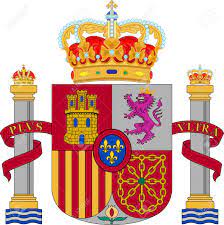 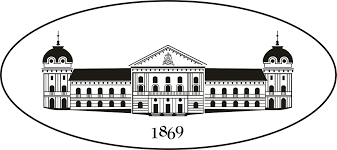 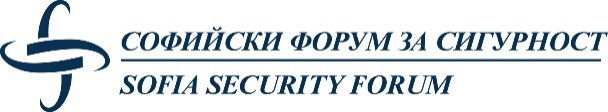 Event in the framework of the Spanish Presidency of the Council of the European UnionTHE FUTURE OF AI: EXAMINING THE IMPACT OF TECHNOLOGY ON HUMANITY Bulgarian Academy of Sciences (1 “November 15” str., Sofia)30 November, 2023 9.30 – 13.30 h (EET)Working language: EnglishArtificial intelligence (AI) is not a fiction but a reality that already have huge impact on different aspects of our life. It significantly augments the human capacities and creates many opportunities. AI transforms industries and societies, creating new opportunities and solving complex problems. However, with great advancements comes great responsibility. As AI continues to evolve, it is critical to examine its potential implications and ethical considerations. The main goals of the event are to explore the latest AI technologies and their applications in different fields such as security and defense, international relations, healthcare, finance, etc. Participants will discuss the ethical considerations and potential risks associated with AI development and deployment; identify the role of policymakers and regulators in promoting responsible AI development and governance; share best practices for designing and implementing AI-based solutions and more. The upcoming conference will bring together experts from the government, academia and industry to discuss the latest innovations, challenges, and opportunities in AI.Program: 9.30 – 9.45 – Opening of the event9.45 – 11.00 – Panel 1. Understanding the AI: what AI can and can’t do.Speakers:- Limitless AI? What we know and don’t know about the AI. Examples of AI-based solutions. – (Mr. RAMON LOPEZ DE MANTARAS BADIA, Spain).- The current developments and future of the Artificial Intelligence. (Prof. Kiril Simov, BAS)- The risks related to the development and implementation of AI. Can we lose control? – Mariana Todorova, BAS11.00 – 11.30 – Discussion11.30 – 12.00 – coffee-break 12.00 – 13.00 – Panel 2. How the AI will impact different spheres of human life Speakers:- Elías Gargallo, Head of Business Development DIGICTUR (Digital, Creative-Cultural, Tourism) - How the AI will transform defense and security (Yordan Bozhilov, SSF) - Regulation of the Fully Autonomous Weapons in Contemporary Conflicts as an Ethical Problem. (Ivo Tsekov, SSF, Sofia University) “The impact of AI and industries and labor. What scenarios to be prepared for?”13.00 – 13.30 – Discussion and closing the conference 